Selon les cas nous pouvons être en mesure de vous proposer une réparation SANS CASSE par chemisage de la zone fuyarde.Une réhabilitation ponctuelle et partielle de la canalisation est exécutée suivant le procédé exclusif RenovCanalisation, consistant en la mise en œuvre d’une résine polymérisée de synthèse armée à l’intérieur de la canalisation.Ce procédé, particulièrement adapté pour la réhabilitation des traversées de paroi fendues et des collages défectueux entre les pièces à sceller et les canalisations, présente l’avantage :d’éviter un décaissementd’être très rapide (4h00 et remise en eau dans les 6h00)d’être 40% moins cher qu’une réparation traditionnelleMettre la vidéo de l’ancien site et celle dans le dossier chemisage + les photos des chemisages comme ça :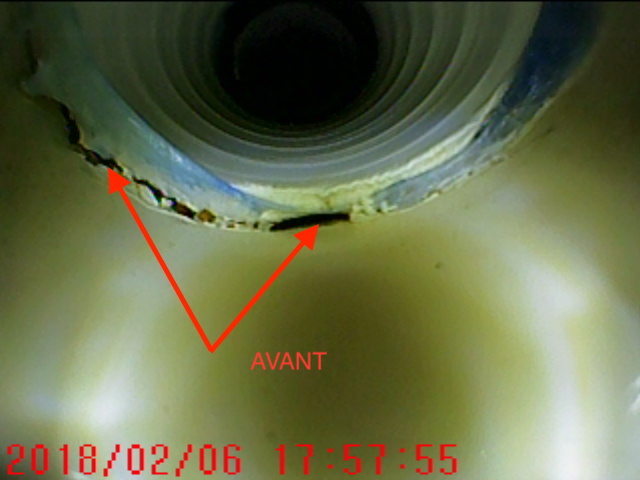 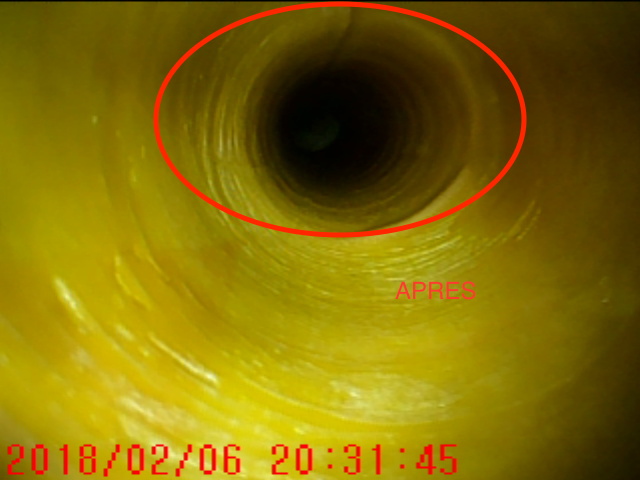 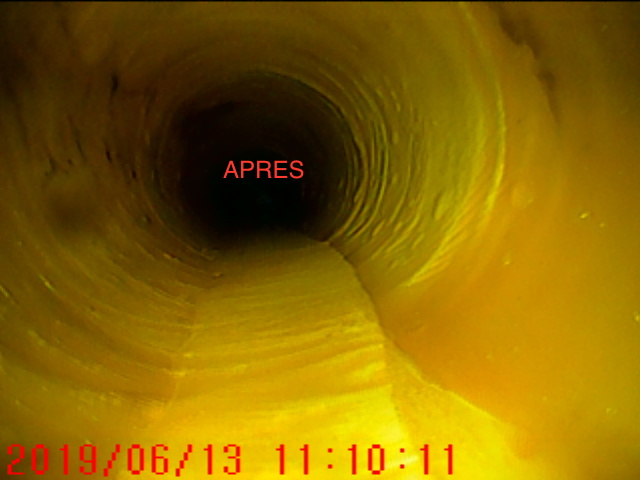 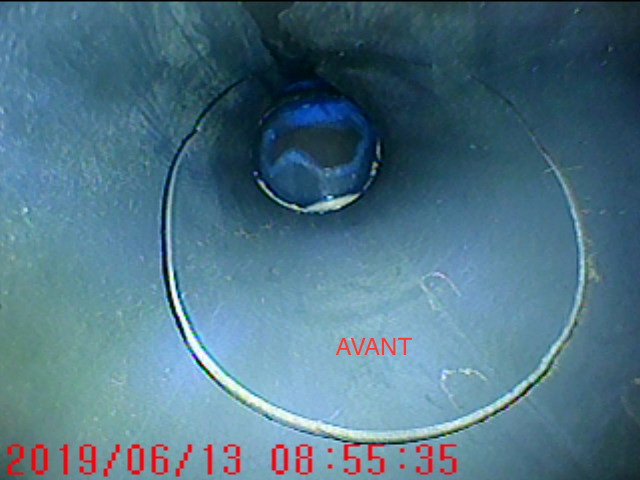 